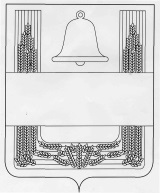 Совет депутатов сельского поселения Синдякинский сельсовет                      Хлевенского муниципального района Липецкой области Третья сессия Совета депутатов шестого созываРешение21  декабря 2020 года               с. Синдякино                                            №13О даче согласия на принятие полномочий в области дорожной деятельности в границах населенных пунктов сельского поселения Синдякинский  сельсовет Хлевенского муниципального района Липецкой областиРассмотрев проект решения, представленный главой администрации сельского поселения Синдякинский  сельсовет Хлевенского муниципального района, учитывая решение постоянной депутатской комиссии по экономике, бюджету, финансам и социальным вопросам, Совет депутатов сельского поселения Синдякинский  сельсовет, руководствуясь частью 4 ст.15 ФЗ от 06.10.2003 г. № 131-ФЗ «Об общих принципах организации местного самоуправления в Российской Федерации», Уставом сельского поселения Синдякинский  сельсовет Хлевенского муниципального района Липецкой области, Совет депутатов сельского поселения Синдякинский  сельсовет Хлевенского муниципального района Липецкой области Российской ФедерацииРЕШИЛ:1. Дать согласие на принятие полномочий от Хлевенского муниципального района с 01 января 2021 года  по 31 декабря 2020 года по дорожной деятельности в отношении автомобильных дорог местного значения в границах населенных пунктов поселения и обеспечения безопасности дорожного движения на них, включая создание и обеспечения функционирования парковок (парковочных мест), осуществление муниципального контроля за сохранностью автомобильных дорог местного значения в границах населенного пункта поселения, а также осуществление иных полномочий в области использования автомобильных дорог и осуществления дорожной деятельности в соответствии с законодательством Российской Федерации, а именно: содержание автомобильных дорог местного значения в границах населенных пунктов сельского поселения. 	2. Настоящее решение вступает в силу со дня его подписания.Председатель Совета депутатов сельского поселения  Синдякинский  сельсовет                А.В.Щербатых 